Informes sobre la Situación Económica, las Finanzas Públicas y la Deuda PúblicaGOBIERNO DEL ESTADO DE ZACATECASSECRETARÍA DE FINANZASPRIMER  TRIMESTRE DEL EJERCICIO 2018 DEL SISTEMA DE FORMATO ÚNICOIII.- Indicadores.El reporte de los Indicadores corresponde al informe generado por el Sistema de Formato Único (SFU), el cual contiene los recursos de cada uno de los Fondos de Aportaciones registrados por el ejecutor en lo correspondiente a metas y avances.SECRETARÍA DE FINANZASSUBSECRETARÍA DE EGRESOSDIRECCIÓN DE PRESUPUESTOAtrásSEDSE CUENTA CON LA OBLIGACIÓN DE PUBLICAR LO CONCERNIENTE A LA INFORMACIÓN CAPTURADA EN EL SISTEMA DE FORMATO ÚNICO DE LA SECRETARÍA DE HACIENDA Y CRÉDITO PÚBLICO, SIN EMBARGO SE HAN PRESENTADO DEBILIDADES EN EL REPORTE DE INDICADORES LOS CUALES NO SE SUBSANARON A LA FECHA; EVIDENCIA DE LA APERTURA DEL ARCHIVO RELATIVO AL REPORTE DE INDICADORES.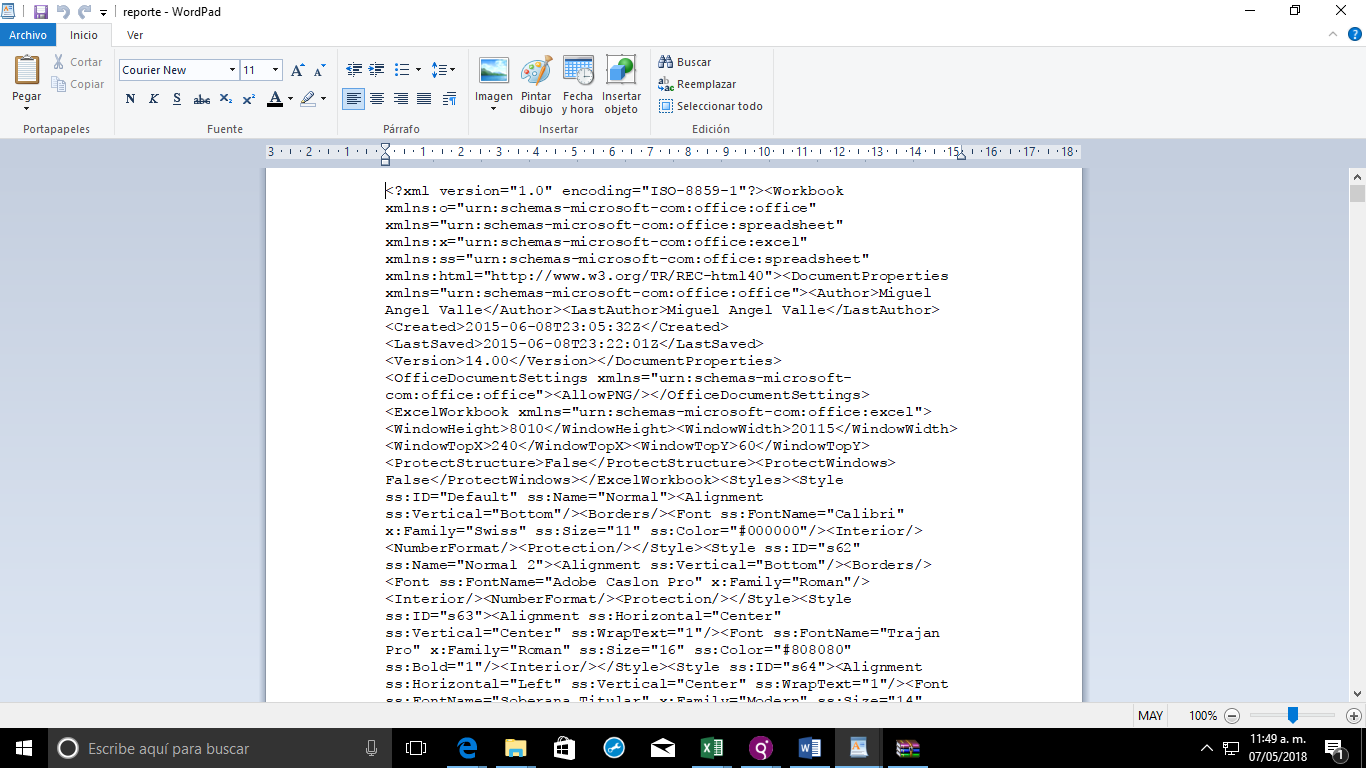 